Bogotá D.C., noviembre 19 de 2014DoctorJAIME BUENAHORA FEBRES Presidente Comisión Primera Constitucional PermanenteCámara de RepresentantesE. S. D. Asunto:	Informe de ponencia para primer debate al Proyecto de ley número 022 de 2014 Cámara “Por la cual se establecen medidas de protección al adulto mayor en Colombia, se modifica la Ley 1251 de 2008, se penaliza el maltrato intrafamiliar por abandono y se dictan otras disposiciones”.Apreciado señor Presidente,En cumplimiento del honroso encargo que me hiciera  de  Constitucional  y en desarrollo de lo dispuesto en  5ª de 1992 (artículos 150, 153 y 156), en mi calidad de ponente, me permito radicar Informe de Ponencia para Primer Debate del Proyecto de ley número 022 de 2014 Cámara, cuyo contenido es el siguiente:JustificaciónPropósito del proyecto de leyNormas constitucionales y legales que soportan el proyecto de leyConsideraciones frente al proyecto de leyAspectos que deben abordarse en la atención y restablecimiento de derechos de las personas adultas mayoresEl marco normativo vigenteContenido del proyecto de ley  Conveniencia del proyecto de leyPliego de modificacionesProposiciónTexto propuesto para primer debate del proyecto de ley No. 022 de 2014 Cámara Agradezco la atención prestada.Cordialmente, OSCAR HERNÁN SÁNCHEZ LEÓNRepresentante a la CámaraPONENCIA PARA PRIMER DEBATE AL PROYECTO DE LEY NÚMERO 022 DE 2014 CAMARA“Por la cual se establecen medidas de protección al adulto mayor en Colombia, se modifica  1251 de 2008, se penaliza el maltrato intrafamiliar por abandono y se dictan otras disposiciones”.ANTECEDENTES LEGISLATIVOSEl Proyecto de ley número 022 de 2014 Cámara “Por la cual se establecen medidas de protección al adulto mayor en Colombia, se modifica la Ley 1251 de 2008, se penaliza el maltrato intrafamiliar por abandono y se dictan otras disposiciones”, fue presentado por iniciativa parlamentaria de los Honorables Representantes a la Cámara Ana Paola Agudelo García, Carlos Eduardo Guevara Villabón y Guillermina Bravo Montaño, siendo publicado en la Gaceta del Congreso No. 377 de 2014 y remitido para su correspondiente estudio en primer debate ante la Comisión Primera Constitucional Permanente de la Cámara de Representantes. PROPÓSITO DEL PROYECTO DE LEY La iniciativa pretende reforzar la responsabilidad de las instituciones encargadas de proteger y cuidar a nivel nacional al adulto mayor frente a la violencia que se ejerce en contra de ellos. La existencia y funcionamiento de dichas instituciones se encuentran en las leyes 1251 de 2008 y 1315 de 2009. Igualmente, se pretende incluir dentro de las funciones del Consejo Nacional del Adulto Mayor como instancia participativa a nivel nacional que determinará las principales acciones de prevención y protección frente a los casos de violencia contra esta población tan vulnerable.Se incluyen otros deberes al Estado, que propendan por mejorar las condiciones socio familiares del entorno en que vive el adulto mayor y se generen condiciones y programas que eduquen desde temprana edad la realidad de la tercera edad.NORMAS CONSTITUCIONALES Y LEGALES QUE SOPORTAN EL PROYECTO DE LEY consagra en el artículo 46 que el Estado,  y  concurrirán para la protección y asistencia de las personas de la tercera edad y promoverán su integración a la vida activa y comunitaria. El Estado garantizará los servicios y el subsidio alimentario en caso de indigencia.En los artículos 257 y 258 de la Ley 100 de 1993 se desarrollaron legalmente los mencionados mandatos constitucionales. En 1996 el Congreso de Colombia aprobó la Ley 319, por medio de la cual fue ratificado el Protocolo Adicional a la Convención Americana sobre Derechos Humanos en Materia de Derechos Económicos, Sociales y Culturales, Protocolo de San Salvador, suscrito en San Salvador, el 17 de noviembre de 1988. Esta ley plantea la protección a las personas mayores, y, entre otras, la obligación de adoptar medidas necesarias, tanto de orden interno, y mediante la cooperación entre los Estados, especialmente económica y técnica, hasta el máximo de los recursos, a fin de lograr progresivamente, y de conformidad con la legislación interna, la plena efectividad de los derechos que se reconocen en el Protocolo.Ley 60 de 1993 y Ley 100 de 1993 Crearon un nuevo marco operativo, financiero e institucional para el sector salud, estableciendo las bases para su organización descentralizada y creando el Sistema General de Seguridad Social, con el objetivo de pasar del modelo asistencialista al de Seguridad Social, concebida como un instrumento para garantizar la integración y mejorar la equidad, que incluye la ampliación de la cobertura de servicios de salud, la promoción de la salud y la prevención de enfermedades, así como el mejoramiento de la calidad y eficiencia de los servicios de atención curativa. También contempla programas de protección social para los grupos más vulnerables, especialmente la infancia, la tercera edad y las personas con discapacidad. La ley 1276 de 2009Modificó la Ley 687 del 15 de agosto de 2001 y estableció nuevos criterios de atención integral del adulto mayor en los centros vida.Ley 1315 de 2009Estableció condiciones mínimas para dignificar la estadía de los adultos mayores en los centros de protección, centros de día e instituciones de atención.Su artículo 4° dispuso que las instituciones reguladas mediante esta ley, deberán solicitar ante  de Salud correspondiente sea esta Departamental, Distrital o Municipal la autorización para su funcionamiento e instalación.Ley 1251 de 2008Expidió normas tendientes a procurar la protección, promoción y defensa de los derechos de los adultos mayores, de conformidad con el artículo 46 de ,  de los Derechos Humanos de 1948, Plan de Viena de 1982, Deberes del Hombre de 1948,  de Madrid y los diversos Tratados y Convenios Internacionales suscritos por Colombia.Ley 599 de 2000 (Código Penal)Artículo 229. Violencia intrafamiliar. El que maltrate física o sicológicamente a cualquier miembro de su núcleo familiar, incurrirá, siempre que la conducta no constituya delito sancionado con pena mayor, en prisión de cuatro (4) a ocho (8) años.La pena se aumentará de la mitad a las tres cuartas partes cuando la conducta recaiga sobre un menor, una mujer, una persona mayor de sesenta y cinco (65) años o que se encuentre en incapacidad o disminución física, sensorial y psicológica o quien se encuentre en estado de indefensión.Parágrafo. A la misma pena quedará sometido quien, no siendo miembro del núcleo familiar, sea encargado del cuidado de uno o varios miembros de una familia en su domicilio o residencia, y realice alguna de las conductas descritas en el presente artículo.Artículo 230. Maltrato mediante restricción a la libertad física. El que mediante fuerza restrinja la libertad de locomoción a otra persona mayor de edad perteneciente a su grupo familiar o en menor de edad sobre el cual no se ejerza patria potestad, incurrirá en prisión de dieciséis (16) a treinta y seis (36) meses y en multa de uno punto treinta y tres (1.33) a veinticuatro (24) salarios mínimos legales mensuales vigentes, siempre que la conducta no constituya delito sancionado con pena mayor.Parágrafo. Para efectos de lo establecido en el presente artículo se entenderá que el grupo familiar comprende los cónyuges o compañeros permanentes; el padre y la madre de familia, aunque no convivan en un mismo lugar; los ascendientes o descendientes de los anteriores y los hijos adoptivos; todas las demás personas que de manera permanente se hallaren integradas a la unidad doméstica. La afinidad será derivada de cualquier forma de matrimonio, unión libre.Artículo 233. Inasistencia alimentaria. Artículo modificado por el artículo 1 de la Ley 1181 de 2007.  El que se sustraiga sin justa causa a la prestación de alimentos legalmente debidos a sus ascendientes, descendientes, adoptante, adoptivo, cónyuge o compañero o compañera permanente, incurrirá en prisión de dieciséis (16) a cincuenta y cuatro (54) meses y multa de trece punto treinta y tres (13.33) a treinta (30) salarios mínimos legales mensuales vigentes.Código Civil. Artículo 251. Cuidado y auxilio a los padres. Aunque la emancipación dé al hijo el derecho de obrar independientemente, queda siempre obligado a cuidar de los padres en su ancianidad, en el estado de demencia, y en todas las circunstancias de la vida en que necesitaren sus auxilios. Artículo 252. Derechos de otros ascendientes. Tienen derecho al mismo socorro todos los demás ascendientes legítimos, en caso de inexistencia o de insuficiencias de los inmediatos descendientes. CONSIDERACIONES FRENTE AL PROYECTO DE LEYLa violencia intrafamiliar se enfoca en una mayor proporción en la violencia contra la mujer o contra los menores de edad, pero hay una violencia muchas veces oculta, una violencia silenciosa que afecta a las personas de la tercera edad.La violencia en contra del adulto mayor permanece velada por la indefensión física y la dependencia económica y afectiva en la que se encuentran las personas de este grupo etario, es por esto que se conocen muy pocas denuncias al respecto y los casos solo son visibles cuando la violencia traspasa el ámbito familiar o según la gravedad de la lesión.Igualmente es preocupante que en Colombia crezca la práctica del maltrato por abandono, máxime cuando se trata de los miembros de una misma familia y aún más preocupante que no en estos casos no exista ningún tipo de sanción. Es necesario y muy importante señalar enfáticamente que cuando se presenta abandono o negligencia en el cuidado de una persona que por sus condiciones físicas, económicas, emocionales y/o sicológicas, como puede llegar a ser un adulto mayor, queda en situación de total dependencia de otra, rápida y fácilmente puede caer en complicadas enfermedades e incluso en la indigencia y en el peor de los casos la muerte.La Organización Mundial de la Salud, estipula como edad promedio del comienzo de la vejez los 60 años, aunque este planteamiento se ha estandarizado, resulta difícil definir el momento exacto en el que comienza la vejez. El geriatra colombiano Guillermo Marroquín Sánchez plantea que la tercera edad o edad de los abuelos inicia a los 49 años y subdivide este proceso en  seis edades más: vejez activa (49 – 63 años), vejez hábil (63 – 70 años), vejez pasiva ( 77 años); y la edad de los bisabuelos que se inicia a los 77 años, la cual a su vez se subdivide así: senectud probable (77 – 84 años), senectud posible (84 –91años), senectud excepcional (91 – 105 años). Si bien la vejez es considerada como una etapa en el desarrollo de la persona, el envejecimiento como tal es el proceso que conduce a ese momento específico y desde ciertas perspectivas se inicia perfectamente desde el nacimiento o en la concepción misma.De acuerdo con las proyecciones del DANE, en Colombia hay más de 4.600.000 personas mayores de 60 años, cifra que representa aproximadamente el 10% del total de la población. Las mujeres mayores representan una proporción más grande que la de los hombres, con el 54,2% y el 45,8% respectivamente.Según las cifras proyectadas por el DANE para el año 2012 (con base en el censo realizado en el 2005), Cundinamarca contó con una población de 2.557.623 habitantes, de los cuales 271.183 son personas mayores de 60 años, es decir, el 10.60% del total de la población, un poco por encima de la tasa promedio nacional, que está cercana al 10%. De la mencionada cifra, 127.673 (es decir el 47%) son hombres y 143.510 (el 53%) son mujeres, siendo Cundinamarca uno de los departamentos con mayor índice de población mayor a 60 años en Colombia. Estos porcentajes tienden a aumentar, ya que para 2005 era de 9.82%, en 2006 de 9.83%, en 2007 de 9.91%, en 2008 de 10.03%, en 2009 de 10.18%, en 2010 de 10.46% y en 2011 de 10.60%, como se indica en la siguiente gráfica.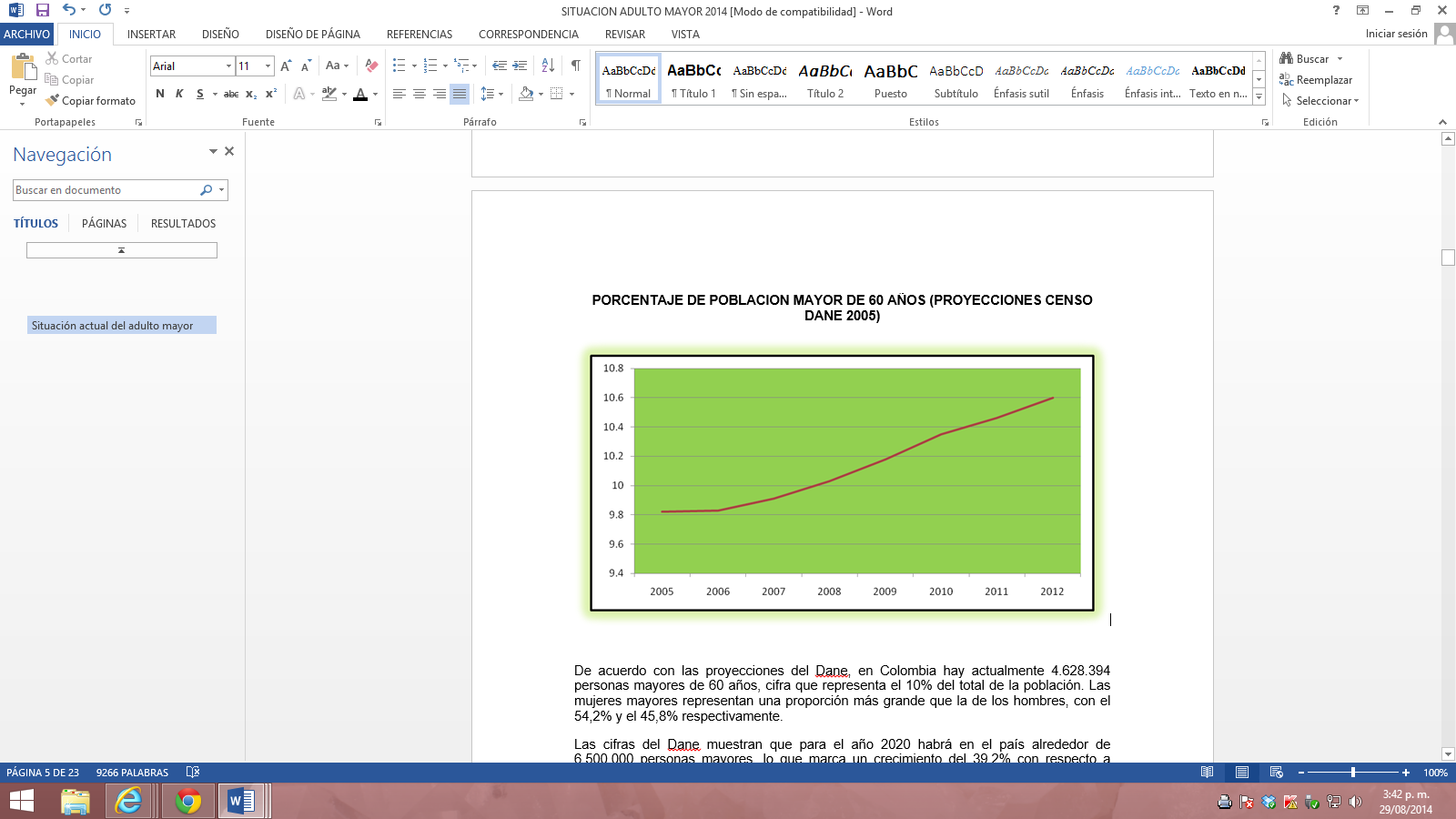 Las cifras del DANE, muestran que para el año 2020 habrá en el país alrededor de 6.500.000 personas mayores, lo que marca un crecimiento del 39,2% con respecto a 2011. Entre las ciudades y departamentos que más crecimiento porcentual tendrán para ese año están: Bogotá, con un 55%; Atlántico, con un 43,2%; Antioquia, con un 42,2% y Córdoba, con un 38,8%. Otra situación que está en aumento y que las autoridades han evidenciado es que se presenta abuso físico como agresión, desatención de necesidades e incumplimiento de las obligaciones por parte de los hijos; abuso material o económico como asignación de cargas y labores, chantaje para la repartición de sus bienes o dineros; y abusos contra la libertad obligándolos, por ejemplo, a vivir en hogares de sus familiares o en hogares geriátricos.Según el Instituto Nacional de Medicina Legal (Requerimiento número 351- GCRNV -2014), de enero a abril de 2014 se presentaron 391 casos de violencia intrafamiliar contra el adulto mayor; en 2013 se presentaron 1.210 y en el año 2012, 1.497 casos.Los casos de violencia intrafamiliar contra el adulto mayor en su mayoría son causados por los hijos o hijas o por terceros, y las ciudades con mayor número de casos reportados son Bogotá y Medellín.Las cifras ratifican que el adulto mayor es una persona en situación de vulnerabilidad frente a un hecho violento por encontrarse en un estado de indefensión. El Instituto de Medicina Legal en su informe de Forensis 2012, indica que “las cifras muestran un ascenso desde el 2007, con el pico más alto en el 2010, con 1631 casos. Las víctimas con mayor número de casos siguen siendo las mujeres, con el 53% que corresponde a 793 casos.El rango de edad más afectado y propenso a experimentar un hecho de violencia por un familiar estuvo ubicado entre los 60 a 64 años con un total de 579 casos seguido por el grupo de edad de 65 a 69 años con 326 casos.”El maltrato hacia las personas mayores puede ser de tipo físico, económico (financiero, patrimonial, material), sexual, maltrato por negligencia o abandono y psicológico, siendo este último el más frecuente.Frente a los agresores, según Medicina Legal, siguen siendo los familiares inmediatos como hijos (637 casos), otros familiares (607 casos) hermanos, cuñados, etc.Aspectos que deben abordarse en la atención y restablecimiento de derechos de las personas adultas mayoresVIDA Y SUPERVIVENCIA: Comprende el derecho que tiene todo ser humano a tener niveles de salud y nutrición adecuados, así como el acceso a servicios médicos y de seguridad social. DESARROLLO: Comprende los derechos de las personas mayores relacionados con su  autonomía como seres humanos, en las dimensiones físicas, Intelectual, afectiva, y social. Así como el derecho a no ser separado de su entorno familiar y social a mantener una relación y contacto directo con ellos, al acceso a todas aquellas actividades que promuevan su bienestar social, espiritual y su salud física y mental, a capacitación y/o formación que desarrolle, promueva y/o refuerce sus capacidades y habilidades. PROTECCION: Comprende el derecho de la persona mayor a ser protegida contra toda forma de abuso, maltrato, explotación, discriminación o cualquier práctica que atente contra su dignidad humana.PARTICIPACION: Esta área comprende el derecho del Adulto Mayor, a expresar su opinión, toma de decisiones en aspectos que le conciernen y acceso a la información. De lo expuesto hasta el momento se colige que si bien en Colombia hay una normatividad muy amplia, en el campo de los derechos específicamente de las personas de la tercera edad, son insuficientes e ineficaces los esquemas jurídicos de protección para lograr el pleno respeto y promoción de sus derechos fundamentales. Esta situación es especialmente crítica en las zonas rurales del país, en donde la cercanía directa con el conflicto armado, la marginalidad e incluso los propios procesos de urbanización van en detrimento de las condiciones de vida de sus pobladores, circunstancias que los adultos mayores del sector rural sufren la mayor contundencia, haciéndose más notoria la ausencia del Estado, en temas como la protección de los aspectos síquicos, afectivos, emocionales, morales; pleno acceso a bienes necesarios para una vida saludable (nutrición, agua potable, saneamiento ambiental, protección social, trabajo, etc.), presencia de barreras físicos de acceso y deficiente calidad en el uso de los servicios de salud, inexistencia de condiciones de accesibilidad para personas con discapacidad (especialmente personas mayores).De otro lado, dentro de las fuentes de recursos con destino a la Política Nacional de Envejecimiento y Vejez se pueden relacionar los siguientes:Presupuesto General de la Nación Sistema General de ParticipacionesSistema General de Seguridad Social Recursos Propios de las Entidades TerritorialesRecursos de la Cooperación Técnica Recursos ParafiscalesDe acuerdo con información publicada en la página web del Ministerio de Trabajo, el Gobierno Nacional tienen como propósito alcanzar la cobertura universal de los adultos mayores que se encuentran en condición de vulnerabilidad en el transcurso de los próximos años, lo que significa beneficiar a cerca de 2.400.000 adultos mayores de 65 años en el territorio nacional, a través del programa Colombia Mayor, el cual a 31 de diciembre de 2013 se desarrolla en 1.103 municipios y 3 inspecciones departamentales, contando ya con más de 1.250.000 beneficiarios y una inversión de un billón de pesos al año.El marco normativo vigente La normatividad vigente no contempla suficientes medidas para proteger, en el menor tiempo posible al adulto mayor víctima de violencia intrafamiliar, como medida de protección y prevención.En efecto, el Código Penal Colombiano (Ley 599 de 2000) en el artículo 229 en cuanto a violencia intrafamiliar expone que la pena se aumentará cuando la conducta recaiga sobre un menor, una mujer, una persona mayor de 65 años (…) y en el parágrafo “a la misma pena quedará sometido quien, no siendo miembro del núcleo familiar, sea encargado del cuidado de uno o varios miembros de una familia en su domicilio o residencia (…)”.   Al respecto, como se explica más adelante en detalle, los autores de la presente iniciativa incluyeron dentro de los rangos de edad de los sujetos pasivos de la violencia por un familiar a la persona mayor de 60 años, aludiendo que la normatividad y las políticas públicas tipifican al adulto mayor o persona mayor como aquel que tiene al menos dicha edad.De igual forma se busca la integración de las diferentes entidades que tienen a su cargo establecer las políticas y directrices para la protección del adulto mayor y preparar al individuo en el tema de la ancianidad. Además buscar estrategias para que el adulto mayor siga siendo activo y útil a la familia y a la sociedad.No encontramos un marco normativo que haga cumplir de manera efectiva el derecho del adulto mayor en condición de vulnerabilidad en cuanto a la obligación alimentaria a cargo de sus familiares.CONTENIDO DEL PROYECTO DE LEY 022-2014 CÁMARAPara cumplir con el objetivo de fortalecer  la responsabilidad de quienes la Ley colombiana obliga brindar protección al adulto mayor frente a la ocurrencia de fenómenos de violencia, descuido y abandono que se puede ejercer en contra de ellos e igualmente busca establecer rutas y vías de asistencia ante la ocurrencia de estos fenómenos.   En un primer momento busca crear una obligación de asistencia en centros especializados de atención de adultos mayores ante la ocurrencia de fenómenos de violencia intrafamiliar, esto mediante la modificación del artículo 16 de la Ley 1251 de 2008.Igualmente el proyecto de Ley pretende, ajustando el artículo 28 de la Ley, otorgar una función consultiva al Consejo Nacional del Adulto Mayor, como instancia participativa a nivel nacional que determinará las principales acciones de prevención y protección frente a los casos de violencia contra esta población tan vulnerable.El tercer artículo del proyecto, busca modificar el contenido del artículo 229 de la Ley 599 de 2000 (Código Penal) para hacer explícita la finalidad de sin aumentar la pena, reducir la edad de la víctima para la tipificación de la violencia contra el adulto mayor y se suprime el componente espacial que determina “en su domicilio o residencia”, definido en el parágrafo del artículo 229 ibídem para quienes incurran en la conducta sin ser integrantes del grupo familiar de la víctima.Este artículo propone modificar el señalado artículo 229 del código penal, referente a la violencia intrafamiliar, en el sentido de ampliar el alcance de la circunstancia de agravación punitiva relacionada con cometer este delito sobre persona mayor de 65 años edad, dejándola desde los 60 años de edad de la víctima (sujeto pasivo), para la aplicación de dicha causal.Aunque el proyecto de ley en su exposición de motivos no lo explica a profundidad, al respecto debemos mencionar que existe un criterio legalmente adoptado en Colombia para establecer la edad en la que comienza la adultez mayor, a los 60 años. Así lo consagra expresamente el artículo 3º de la Ley 1251 de 2008 “por la cual se dictan normas tendientes a procurar la protección, promoción y defensa de los derechos de los adultos mayores”, de manera que resulta adecuado y se encuentra plenamente justificada la propuesta del presente proyecto de ley acá descrita.En el artículo 4º se adiciona un texto al artículo 230 de la Ley 599 de 2000 (…) o puesta bajo su cuidado y las personas que aún sin ser parte del núcleo familiar, sean encargadas del cuidado de uno o varios miembros de una familia. Por último y en concordancia con lo anterior, en el artículo 5º, se crea un artículo nuevo en el Código Penal (Ley 599 de 2000): Maltrato por descuido, negligencia o abandono en persona mayor de 60 años.    Se pretende crear un nuevo tipo penal al buscar tipificar el descuido, negligencia o abandono del adulto mayor, ya que se ha vuelto una costumbre que las familias o las mismas instituciones encargadas de su cuidado y protección ejerzan acciones de descuido o negligencia o abandono, que en el peor de los casos lleva a los adultos mayores a vivir en las calles, a enfermarse y hasta morir. Finalmente, el proyecto de ley original propone crear un artículo mediante el cual se obliga al ICBF para  la generación de una ruta de atención inmediata y de definir cuáles serían los medios de comunicación o las líneas telefónicas correspondientes para la denuncia y orientación frente a casos de violencia intrafamiliar, en especial frente a la violencia ejercida contra el adulto mayor.      Cuadro comparativo entre la legislación vigente y la propuesta del proyecto de ley original:CONVENIENCIA DEL PROYECTO DE LEYConsideramos que debido al incremento del descuido, rechazo, maltrato y abandono de adultos mayores en Colombia, especialmente con respecto al bienestar alimentario, al igual atendiendo obligaciones de orden Constitucional, se deben tomar medidas que desde el legislativo y todas las instancias públicas competentes, propendan por dar herramientas a la sociedad, a las familias, a los adultos mayores y a las autoridades administrativas y judiciales, para que sean protegidos y reivindicados los derechos de las poblaciones más vulnerables, marco dentro del cual la presente iniciativa encaja, esto considerando que el trabajo que lleve a una real protección y reivindicación de los derechos de los colombianos de la tercera edad, está aún en gran medida pendiente de realizarse con la profundidad y alcance requerido.  En conclusión, la presente iniciativa persigue garantizar en alguna medida la protección, defensa y garantía de los derechos de los adultos mayores, propósito frente al cual naturalmente estamos de acuerdo, salvo algunos comentarios que hacemos en el acápite siguiente.PLIEGO DE MODIFICACIONES.Frente al título.Indudablemente el proyecto bajo estudio en su artículo primero se debe hacer alusión a las leyes que se pretenden modificar, no solo a la Ley 1251 de 2008, para dar claridad al alcance de esta disposición dentro del proyecto, es decir, a las Leyes 1315 de 2009 y 599 de 2000.Frente al artículo 1º.El artículo primero del proyecto de ley crea un parágrafo nuevo al artículo 16 de la ley 1315 de 2009, el cual realmente no tiene relación directa con el texto del citado artículo de la ley 1315 de 2009. No obstante estoy plenamente de acuerdo con esta disposición en el sentido de establecer la obligatoriedad que los centros de protección social y de día, así como las demás instituciones de atención, acojan bajo su protección a aquellos adultos mayores en condición de maltrato o abandono, motivo por el cual propongo dejarla como un nuevo artículo de la Ley 1315 de 2009 (artículo ), quedando incluso con una mayor importancia que como un parágrafo.En este nuevo artículo propongo suprimir la frase (…)”además de los funcionarios anteriormente enunciados”, como quiera que la obligación asignada a las entidades se traslada implícitamente por lógica funcional a los funcionarios que allí laboran, quienes naturalmente tienen unas funciones y obligaciones establecidas en los manuales internos de cada entidad, todas directamente relacionadas con la responsabilidad de recibir y atender las necesidades de los adultos mayores. Frente al artículo 2º.De igual manera, propongo incluir en el artículo 28 de la ley 1251 de 2008, los siguientes numerales además del propuesto en este artículo del proyecto de ley 022 de 2014 Cámara:Promover la creación de redes de apoyo con el fin de asegurar los vínculos, la compañía y el apoyo del núcleo familiar del adulto y así evitar la institucionalización y la penalización. Ya que es necesario involucrar de manera directa a la familia quien es la encargada de suplir la satisfacción de necesidades biológicas y afectivas de los individuos; responde por el desarrollo integral de sus miembros y por la inserción de estos en la cultura, la transmisión de valores para que se comporten como la sociedad espera de ellos. De ahí que la pertenencia a una familia constituye la matriz de la identidad individual.Promover la formulación de políticas para dar a conocer las obligaciones alimentarias de la familia para con las personas de la tercera edad, conformando grupos de enlace con el Instituto Colombiano de Bienestar Familiar, las Secretarías de Desarrollo Social y las Comisarias de Familia.Frente al artículo 4º.Solamente se propone una corrección de forma por técnica jurídica al título o enunciado del artículo, de la siguiente manera:Artículo 4º. Modifíquese el artículo 230 de la ley 599 de 2000, el cual quedará así:Frente al artículo 5º.Como arriba se expuso, este artículo del proyecto de ley pretende la creación de un nuevo delito en el código penal, denominado “Maltrato por descuido, negligencia o abandono en persona mayor de 60 años”, para el cual se asigna una sanción principal de arresto entre 8 y 12 meses y una sanción accesoria de multa de 1 a 5 salarios mínimos legales mensuales vigentes.Frente a lo anterior, como quiera que la pena de arresto está prevista en el ordenamiento penal colombiano como una sanción accesoria, más leve que la de prisión y además la dosificación propuesta en el presente artículo del proyecto de ley es demasiado baja para resultar ejemplarizante y efectiva para disminuir el maltrato por descuido, negligencia o abandono de un adulto mayor, me permito proponer que la sanción a imponer a quien incurra en la conducta descrita en este nuevo delito sea la de prisión de 4 a 8 años, que en meses equivale de 48 a 96 meses.El inciso segundo de este artículo, según el cual: “La anterior sanción de arresto será incrementada en doce meses cuando el cuidador, tutor, guardador, intencionalmente o por descuido deje de proveer a la persona mayor los cuidados necesarios, a sabiendas de que este, por sí mismo, no es capaz de proveérselos.”, en mi concepto constituye la reiteración del inciso principal del mismo, el cual obviamente busca sancionar a quien se encuentra a cargo de un adulto mayor que necesita de su cuidado y lo someta a cualquier condición de abandono o descuido, afectando sus necesidades de higiene, vestuario, alimentación y salud. Como puede observarse no existe una clara diferencia entre el primer y el segundo inciso de este nuevo delito, lo cual aunado al incremento sustancial de la sanción que estamos proponiendo, considero que permite suprimir el citado inciso segundo del nuevo artículo 229A  del código penal, sin que se afecte el objetivo del mismo.NUEVAS NORMAS QUE SE PROPONE INCLUIR DENTRO DEL PRESENTE PROYECTO DE LEY.Con el fin de complementar y permitir un alcance más eficaz frente a las normas que actualmente contempla nuestro ordenamiento jurídico en aras de garantizar mayor protección a los derechos de nuestros abuelos, de manera especial frente a su seguridad alimentaria, entre otras disposiciones, se propone otorgar mayores facultades a las Comisarías de Familia para mejorar la eficacia en la labor de protección de los derechos de los adultos mayores, me permito proponer la inclusión de las siguientes disposiciones nuevas dentro del articulado del proyecto de Ley 022 de 2014 Cámara:Artículo 7º. Adiciónase en el artículo 6 numeral 1, dentro de los deberes del Estado definidos en la ley 1251 de 2008, los siguientes  literales:Introducir el concepto de educación en la sociedad fomentando el autocuidado, la participación y la productividad en todas las edades para vivir, envejecer y tener una vejez digna.Elaborar políticas y  proyectos específicos orientados al empoderamiento del adulto mayor para la toma de decisiones relacionadas con su calidad de vida y su participación activa dentro del entorno económico y social donde vive. Diseñar estrategias para promover o estimular condiciones y estilos de vida que contrarresten los efectos y la discriminación acerca del envejecimiento y la vejez. Generar acciones para que los programas actuales de gerontología que se adelantan en las instituciones se den con un enfoque integral dirigido a todas las edades. Promover La creación de redes familiares, municipales y departamentales buscando el fortalecimiento y la participación activa de los adultos mayores en su entorno. Con el fin de permite a los Adultos Mayores y sus familias fortalecer vínculos afectivos, comunitarios y sociales.Promover la Asociación para la defensa de los programas y derechos de la Tercera Edad.Desarrollar actividades tendientes a mejorar de las condiciones de vida de los que viven a nivel rural, mitigar las condiciones de vulnerabilidad de los que están aislados o marginados.Artículo 8º. Inclúyase en el artículo 7º de la ley 1251 de 2008 (Objetivos de la Política Nacional de Envejecimiento Vejez) el siguiente numeral:10. Incluir medidas con el fin de capacitar a los cuidadores informales que hay en los hogares para atender a sus familiares adultos mayores que se encuentren con enfermedades crónicas o enfermedad mental. Artículo 9º. Adiciónase en la Ley 1251 de 2008, un nuevo artículo del siguiente tenor:Artículo 34A. Requerimiento. Las Comisarias de Familia podrán requerir a los familiares del adulto mayor que deban alimentos por ley y que se encuentren en situación de vulnerabilidad, para que cumplan con dicha obligación. En el evento en que no haya ofrecimiento voluntario la Comisaria de familia deberá establecer la cuota alimentaria provisional. Cumplido este procedimiento deberá el Comisario de familia remitir el expediente a la Defensoría de familia del Instituto Colombiano de Bienestar Familiar, para que presente en nombre del adulto mayor la demanda de alimentos ante el Juez competente.Artículo 10°. Responsables del cubrimiento de la asistencia alimentaria de adultos mayores en condición de abandono, descuido o violencia intrafamiliar. El hecho de que el estado, a través de los servicios públicos establecidos para la atención de los adultos mayores en condiciones de descuido, abandono o víctimas de violencia intrafamiliar, brinde asistencia alimentaria a estas personas, no exime de responsabilidad penal y civil a quienes según las leyes colombianas, están obligados a brindar la asistencia alimentaria que los adultos mayores requieren. Artículo 11°. Obligaciones económicas derivadas de la prestación de asistencia profesional y alimentaria. Cuando el estado preste servicios públicos que impliquen una asistencia alimentaria a adultos mayores que han sido objeto de abandono, descuido y/o violencia intrafamiliar, y esto conlleve la generación de un gasto a cargo del presupuesto público en cualquiera de sus niveles nacional, o territorial, o de sus entidades descentralizadas, contra quienes tengan a su cargo según las normas civiles la obligación de brindar asistencia alimentaria, se impondrá a su titularidad la obligación de retribuir económicamente hasta en un 100%, los costos que se generen por concepto de asistencia alimentaria, y por las demás acciones que se hayan adelantado por el estado en procura de brindar calidad de vida a los adultos mayores. Las entidades públicas liquidarán estas obligaciones mediante actuación administrativa que iniciará con la identificación y localización de los titulares de la obligación de brindar asistencia alimentaria, al igual que les comunicará adecuadamente la obligación que les asiste para garantizar el derecho de defensa, e igualmente terminará esta actuación, mediante celebración de contrato de transacción o acto administrativo que genere a favor de la entidad pública la obligación dineraria a cargo del responsable de la obligación o exonere de la obligación al presunto responsable de la asistencia alimentaria. Las entidades públicas que tengan a favor acto administrativo debidamente ejecutoriado o hayan celebrado contrato de transacción, mediante el cual se reconozca a su favor la obligación de ser pagada una suma de dinero por concepto de la suplencia en el cumplimiento de asistencia alimentaria, podrá en los términos del Código de Procedimiento Administrativo y de lo Contencioso Administrativo, realizar un procedimiento administrativo de cobro coactivo para lograr el recaudo de las sumas de dinero, las cuales al ingresar al tesoro de la entidad o de la Nación, serán prioritariamente destinadas al financiamiento de programas de inversión pública para brindar asistencia a población de la tercera edad.Artículo 12°. Programa de asistencia de personas de la tercera edad residentes en el sector rural. En los municipios, distritos y departamentos, y a cargo de estas mismas entidades territoriales, se deberá atender de forma consecuente con su tradición y cultura, a las personas de la tercera edad que han vivido en las áreas rurales, por consiguiente con financiamiento de los tributos pro aciano establecidos, al igual que del gasto social presupuestado para la atención de personas vulnerables, se financiará la creación, construcción, dotación y operación de Granjas para Adultos Mayores, las cuales brindarán en el área rural y en condiciones dignas, albergue, alimentación, recreación y todo el cuidado que los usuarios requieran. Parágrafo Primero: Para una adecuada operación de las Granjas para Adultos Mayores, durante los seis meses siguientes a la entrada en vigencia de la presente Ley, el Ministerio de Agricultura y Desarrollo Rural, el instituto Colombiano de Desarrollo Rural INCODER, el Servicio Nacional de Aprendizaje SENA, el Ministerio de Salud y Protección Social y el Instituto Colombiano de Bienestar Familiar, generarán lineamientos técnicos requeridos para la adecuada entrada en funcionamiento de las Granjas para Adultos Mayores.Parágrafo Segundo: Las unidades municipales de asistencia técnica agropecuaria incorporarán en sus planes de asistencia técnica agropecuaria y planes operativos, el acompañamiento y asistencia permanente a los proyectos desarrollados que en materia agrícola, pecuaria, silvícola y ambiental se desarrollen en las Granjas para Adultos Mayores. Artículo 13°. Inmuebles destinados a la operación de las Granjas para Adultos Mayores. Las entidades del orden nacional, y en armonía con lo dispuesto en el artículo 48 de la Ley 1551 de 2012 , deberán ceder sus inmuebles a las entidades territoriales para la puesta en funcionamiento y operación de las Granjas para Adultos Mayores, esto cuando los mismos cumplan con los lineamientos definidos por las entidades definidas en el parágrafo primero del artículo noveno de la presente Ley, y al igual no se encuentren destinados y actualmente sobre los mismos no esté prestando servicio público alguno. Parágrafo Primero: La Dirección Nacional de impuestos y Aduanas Nacionales de Colombia DIAN podrá ceder a título gratuito para la creación y el funcionamiento de las Granjas para Adultos Mayores, los inmuebles y muebles de su propiedad que haya recibido a cualquier título para la cancelación de algún tipo de obligación tributaria. Igualmente esta entidad, destinará los muebles o la mercancía retenida a cualquier título en el desarrollo de sus competencias administrativas, para el funcionamiento, la dotación y equipamiento de las Granjas para Adultos Mayores. Parágrafo Segundo: La Fiscalía General de la Nación igualmente podrá ceder a título gratuito con destino a la creación y el funcionamiento de las Granjas para Adultos Mayores, los inmuebles y muebles de su propiedad que haya obtenido derivado de procesos de extinción de dominio o de procesos de similar naturaleza. Parágrafo Tercero: Para poder ser cedido a título gratuito un bien mueble o inmueble de propiedad de una entidad pública a una entidad territorial, esta última deberá realizar una solicitud por escrito a la entidad titular del derecho de propiedad o posesión del bien, en la cual exponga claramente su necesidad de adquirir el inmueble o mueble para la operación de una Granja para Adultos Mayores, igualmente acreditará con certificación del responsable del Banco de Programas y Proyectos de la entidad, la existencia de un proyecto viabilizado para el montaje y operación de la granja, y también se certificará por el representante legal de la entidad solicitante, el cumplimiento o factibilidad de ser cumplidos al momento de la entrada en operación, de los lineamientos técnicos definidos por las entidades indicadas en el parágrafo primero del artículo noveno de la presente Ley. Artículo 14°. Redes de apoyo comunitario a las personas de la tercera edad. El Estado a través y con el acompañamiento permanente de los Institutos o Secretarías Departamentales de Acción Comunal y las diversas Secretarias de Gobierno, impulsarán la creación en los organismos de acción comunal, de comités que configurarán redes sociales de apoyo comunitario a las personas de la tercera edad, los cuales coordinarán con el Instituto Colombiano de Bienestar Familiar, las Secretarias Municipales de Desarrollo Social o quienes hagan sus veces, con las Personerías, con la Defensoría del Pueblo, con las ESE´S e IPS´S y la Policía Nacional, la creación y operación de canales de comunicación que brinden la posibilidad de generar alertas tempranas y efectivas para la atención oportuna, ante la ocurrencia de eventos de abandono, descuido, violencia intrafamiliar y eventos similares que pongan en riesgo la integridad física o moral de algún adulto mayor. Finalmente, el artículo 7º original, sobre la vigencia del presente proyecto de ley, pasa a ser artículo 15.Cuadro comparativo entre el proyecto de ley y el pliego de modificaciones propuesto por el ponentePROPOSICIÓN Con fundamento en las anteriores consideraciones y argumentos, en el marco de la Constitución Política y la ley, propongo a los honorables representantes de la Comisión Primera de la Cámara, dar primer debate, al Proyecto de ley número 022 de 2014 Cámara, “Por la cual se establecen medidas de protección al adulto mayor en Colombia, se modifica la Ley 1251 de 2008, se penaliza el maltrato intrafamiliar por abandono y se dictan otras disposiciones”, con el pliego de modificaciones presentado. Cordialmente,  OSCAR HERNÁN SÁNCHEZ LEÓNRepresentante a la CámaraTEXTO PROPUESTO PARA PRIMER DEBATEPROYECTO DE LEY 022 de 2014 CÁMARA“Por la cual se establecen medidas de protección al adulto mayor en Colombia, se modifican las Leyes 1251 de 2008, 1315 de 2009 y 599 de 2000, se penaliza el maltrato intrafamiliar por abandono y se dictan otras disposiciones”.El Congreso de Colombia,DECRETA:Artículo 1°. Créese un artículo nuevo de la Ley 1315 de 2009, del siguiente tenor:  Artículo 17A. Los centros de protección social y de día, así como las instituciones de atención deberán acoger a los adultos mayores afectados por casos de violencia intrafamiliar como medida de protección y prevención.Artículo 2°. Adiciónense los siguientes numerales al artículo 28 de la Ley 1251 de 2008, sobre las funciones del Consejo Nacional del Adulto Mayor: 11. Asesorar la formulación y evaluar el funcionamiento de los planes y programas de protección y lucha contra la violencia que se ejerza a los adultos mayores.12. Promover la creación de redes de apoyo con el fin de asegurar los vínculos, la compañía y el apoyo del núcleo familiar del adulto y así evitar la institucionalización y la penalización. Ya que es necesario involucrar de manera directa a la familia quien es la encargada de suplir la satisfacción de necesidades biológicas y afectivas de los individuos; responde por el desarrollo integral de sus miembros y por la inserción de estos en la cultura, la transmisión de valores para que se comporten como la sociedad espera de ellos. De ahí que la pertenencia a una familia constituye la matriz de la identidad individual. 13. Promover la formulación de políticas para dar a conocer las obligaciones alimentarias de la familia para con las personas de la tercera edad, conformando grupos de enlace con el Instituto Colombiano de Bienestar Familiar, las Secretarías de Desarrollo Social y las Comisarias de Familia.Artículo 3°. Modifíquese el artículo 229 de la Ley 599 de 2000, el cual quedará así: Artículo 229. Violencia intrafamiliar. El que maltrate física o sicológicamente a cualquier miembro de su núcleo familiar, incurrirá, siempre que la conducta no constituya delito sancionado con pena mayor, en prisión de cuatro (4) a ocho (8) años.La pena se aumentará de la mitad a las tres cuartas partes cuando la conducta recaiga sobre un menor, una mujer, una persona mayor de sesenta (60) años o que se encuentre en incapacidad o disminución física, sensorial y psicológica o quien se encuentre en estado de indefensión.Parágrafo. A la misma pena quedará sometido quien, no siendo miembro del núcleo familiar, sea encargado del cuidado de uno o varios miembros de una familia  y realice alguna de las conductas descritas en el presente artículo.Artículo 4. Modifíquese el artículo 230 de la ley 599 de 2000, el cual quedará así: Artículo 230. Maltrato mediante restricción a la libertad física. El que mediante fuerza restrinja la libertad de locomoción a otra persona mayor de edad perteneciente a su grupo familiar o puesta bajo su cuidado, o en menor de edad sobre el cual no se ejerza patria potestad, incurrirá en prisión de dieciséis (16) a treinta y seis (36) meses y en multa de uno punto treinta y tres (1.33) a veinticuatro (24) salarios mínimos legales mensuales vigentes, siempre que la conducta no constituya delito sancionado con pena mayor.Parágrafo. Para efectos de lo establecido en el presente artículo se entenderá que el grupo familiar comprende los cónyuges o compañeros permanentes; el padre y la madre de familia, aunque no convivan en un mismo lugar; los ascendientes o descendientes de los anteriores y los hijos adoptivos; todas las demás personas que de manera permanente se hallaren integradas a la unidad doméstica, las personas que no siendo miembros del núcleo familiar, sean encargados del cuidado de uno o varios miembros de una familia. La afinidad será derivada de cualquier forma de matrimonio, unión libre.Artículo 5º. Adiciónese el siguiente artículo a la Ley 599 de 2000:229A. Maltrato por descuido, negligencia o abandono en persona mayor de 60 años. El que someta a condición de abandono y descuido a persona mayor, con 60 años de edad o más, genere afectación en sus necesidades de higiene, vestuario, alimentación y salud, incurrirá en prisión de cuarenta y ocho (48) a noventa y seis (96) meses y en multa de  5 salarios mínimos legales mensuales vigentes.Parágrafo. El abandono de la persona mayor por parte de la institución a la que le corresponde su cuidado por haberlo asumido, será causal de la cancelación de los permisos o conceptos favorables de funcionamiento y multa de 20 salarios mínimos legales mensuales vigentes.Artículo 6°. Atención inmediata. El Gobierno Nacional a través del Instituto Colombiano de Bienestar Familiar implementará una ruta de atención inmediata y determinará los medios de comunicación correspondientes frente a maltratos contra el adulto mayor, tanto en ambientes familiares como en los centros de proyección especial y demás instituciones encargadas del cuidado y protección de los adultos mayores.Artículo 7º. Adiciónase en el artículo 6 numeral 1, dentro de los deberes del Estado definidos en la ley 1251 de 2008, los siguientes literales: p. Introducir el concepto de educación en la sociedad fomentando el autocuidado, la participación y la productividad en todas las edades para vivir, envejecer y tener una vejez digna. q. Elaborar políticas y proyectos específicos orientados al empoderamiento del adulto mayor para la toma de decisiones relacionadas con su calidad de vida y su participación activa dentro del entorno económico y social donde vive. r. Diseñar estrategias para promover o estimular condiciones y estilos de vida que contrarresten los efectos y la discriminación acerca del envejecimiento y la vejez. s. Generar acciones para que los programas actuales de gerontología que se adelantan en las instituciones se den con un enfoque integral dirigido a todas las edades. t. Promover La creación de redes familiares, municipales y departamentales buscando el fortalecimiento y la participación activa de los adultos mayores en su entorno. Con el fin de permite a los Adultos Mayores y sus familias fortalecer vínculos afectivos, comunitarios y sociales. u. Promover la Asociación para la defensa de los programas y derechos de la Tercera Edad. v. Desarrollar actividades tendientes a mejorar de las condiciones de vida y mitigar las condiciones de vulnerabilidad de los adultos mayores que están aislados o marginados.Artículo 8º. Inclúyase en el artículo 7º de la ley 1251 de 2008 (Objetivos de la Política Nacional de Envejecimiento Vejez) el siguiente numeral: 10. Incluir medidas con el fin de capacitar a los cuidadores informales que hay en los hogares para atender a sus familiares adultos mayores que se encuentren con enfermedades crónicas o enfermedad mental. Artículo 9º. Adiciónase en la Ley 1251 de 2008, un nuevo artículo del siguiente tenor: Artículo 34A. Requerimiento. Las Comisarías de Familia podrán requerir a los familiares del adulto mayor que deban alimentos por ley y que se encuentren en situación de vulnerabilidad, para que cumplan con dicha obligación, evento en el cual la Comisaría de familia deberá establecer la cuota alimentaria provisional. Cumplido este procedimiento deberá el Comisario de Familia remitir el expediente a la Defensoría de Familia del Instituto Colombiano de Bienestar Familiar, para que presente en nombre del adulto mayor la demanda de alimentos ante el Juez competente. Artículo 10°. Responsables del cubrimiento de la asistencia alimentaria de adultos mayores en condición de abandono, descuido o violencia intrafamiliar. El hecho de que el estado, a través de los servicios públicos establecidos para la atención de los adultos mayores en condiciones de descuido, abandono o víctimas de violencia intrafamiliar, brinde asistencia alimentaria a estas personas, no exime de responsabilidad penal y civil a quienes según las leyes colombianas, están obligados a brindar la asistencia alimentaria que los adultos mayores requieren. Artículo 11°. Obligaciones económicas derivadas de la prestación de asistencia profesional y alimentaria. Cuando el estado preste servicios públicos que impliquen una asistencia alimentaria a adultos mayores que han sido objeto de abandono, descuido y/o violencia intrafamiliar, y esto conlleve la generación de un gasto a cargo del presupuesto público en cualquiera de sus niveles nacional, o territorial, o de sus entidades descentralizadas, contra quienes tengan a su cargo según las normas civiles la obligación de brindar asistencia alimentaria, se impondrá a su titularidad la obligación de retribuir económicamente hasta en un 100%, los costos que se generen por concepto de asistencia alimentaria, y por las demás acciones que se hayan adelantado por el estado en procura de brindar calidad de vida a los adultos mayores. Las entidades públicas liquidarán estas obligaciones mediante actuación administrativa que iniciará con la identificación y localización de los titulares de la obligación de brindar asistencia alimentaria, al igual que les comunicará adecuadamente la obligación que les asiste para garantizar el derecho de defensa, e igualmente terminará esta actuación, mediante celebración de contrato de transacción o acto administrativo que genere a favor de la entidad pública la obligación dineraria a cargo del responsable de la obligación o exonere de la obligación al presunto responsable de la asistencia alimentaria. Las entidades públicas que tengan a favor acto administrativo debidamente ejecutoriado o hayan celebrado contrato de transacción, mediante el cual se reconozca a su favor la obligación de ser pagada una suma de dinero por concepto de la suplencia en el cumplimiento de asistencia alimentaria, podrá en los términos del Código de Procedimiento Administrativo y de lo Contencioso Administrativo, realizar un procedimiento administrativo de cobro coactivo para lograr el recaudo de las sumas de dinero, las cuales al ingresar al tesoro de la entidad o de la Nación, serán prioritariamente destinadas al financiamiento de programas de inversión pública para brindar asistencia a población de la tercera edad. Artículo 12°. Programa de asistencia a personas de la tercera edad. En los municipios, distritos y departamentos y a cargo de estas mismas entidades territoriales, se deberá atender de forma consecuente con su tradición y cultura, a las personas de la tercera edad, por consiguiente con financiamiento de los tributos pro adulto mayor establecidos, al igual que del gasto social presupuestado para la atención de personas vulnerables, se financiará la creación, construcción, dotación y operación de Granjas para Adultos Mayores, las cuales brindarán en condiciones dignas, albergue, alimentación, recreación y todo el cuidado que los usuarios requieran. Parágrafo Primero: Para una adecuada operación de las Granjas para Adultos Mayores, durante los seis meses siguientes a la entrada en vigencia de la presente Ley, el Ministerio de Agricultura y Desarrollo Rural, el instituto Colombiano de Desarrollo Rural INCODER, el Servicio Nacional de Aprendizaje SENA, el Ministerio de Salud y Protección Social y el Instituto Colombiano de Bienestar Familiar, generarán lineamientos técnicos requeridos para la adecuada entrada en funcionamiento de las Granjas para Adultos Mayores. Parágrafo Segundo: Las unidades municipales de asistencia técnica agropecuaria incorporarán en sus planes de asistencia técnica agropecuaria y planes operativos, el acompañamiento y asistencia permanente a los proyectos desarrollados que en materia agrícola, pecuaria, silvícola y ambiental se desarrollen en las Granjas para Adultos Mayores. Artículo 13°. Inmuebles destinados a la operación de las Granjas para Adultos Mayores. Las entidades del orden nacional y departamental, en armonía con lo dispuesto en el artículo 48 de la Ley 1551 de 2012 , podrán ceder inmuebles a las entidades territoriales para la puesta en funcionamiento y operación de las Granjas para Adultos Mayores, esto cuando los mismos cumplan con los lineamientos definidos por las entidades definidas en el parágrafo primero del artículo noveno de la presente Ley, y al igual no se encuentren destinados y actualmente sobre los mismos no esté prestando servicio público alguno. Parágrafo Primero: La Dirección Nacional de Impuestos y Aduanas Nacionales de Colombia DIAN podrá ceder a título gratuito para la creación y el funcionamiento de las Granjas para Adultos Mayores, los bienes muebles e inmuebles de su propiedad que haya recibido a cualquier título para la cancelación de algún tipo de obligación tributaria. Igualmente esta entidad podrá destinar los muebles o la mercancía retenida a cualquier título en el desarrollo de sus competencias administrativas, para el funcionamiento, la dotación y equipamiento de las Granjas para Adultos Mayores. Parágrafo Segundo: La Fiscalía General de la Nación igualmente podrá ceder a título gratuito con destino a la creación y el funcionamiento de las Granjas para Adultos Mayores, los bienes muebles e inmuebles de su propiedad que haya obtenido derivado de procesos de extinción de dominio o de procesos de similar naturaleza. Parágrafo Tercero: Para poder ser cedido a título gratuito un bien mueble o inmueble de propiedad de una entidad pública a una entidad territorial, esta última deberá realizar una solicitud por escrito a la entidad titular del derecho de propiedad o posesión del bien, en la cual exponga claramente su necesidad de adquirir el bien para la operación de una Granja para Adultos Mayores, igualmente acreditará con certificación del responsable del Banco de Programas y Proyectos de la entidad, la existencia de un proyecto viabilizado para el montaje y operación de la granja, y también se certificará por el representante legal de la entidad solicitante, el cumplimiento o factibilidad de ser cumplidos al momento de la entrada en operación, de los lineamientos técnicos definidos por las entidades indicadas en el parágrafo primero del artículo noveno de la presente Ley.Artículo 14°. Redes de apoyo comunitario a las personas de la tercera edad. El Estado, en cabeza del Instituto Colombiano de Bienestar Familiar y las Secretarias Municipales de Desarrollo Social o quienes hagan sus veces, con la participación de las Personerías, la Defensoría del Pueblo, las IPS´S y la Policía Nacional, impulsarán la creación de Redes Sociales de Apoyo Comunitario a las personas de la tercera edad, con el fin de generar y operar canales de comunicación que brinden la posibilidad de activar alertas tempranas y efectivas para la atención oportuna, ante la ocurrencia de eventos de abandono, descuido, violencia intrafamiliar y hechos similares que pongan en riesgo la integridad física o moral de algún adulto mayor. Artículo 15°.  Vigencia. La presente ley rige a partir de su promulgación y deroga las que le sean contrarias.Cordialmente,  OSCAR HERNÁN SÁNCHEZ LEÓNRepresentante a la CámaraNORMA ACTUAL: LEY 1315 DE 2009PROYECTO DE LEY 022 DE 2014 CAMARA “por medio de la cual se establecen las condiciones mínimas que dignifiquen la estadía de los adultos mayores en los centros de protección, centros de día e instituciones de atención”.“Por la cual se establecen medidas de protección al adulto mayor en Colombia, se modifica la Ley 1251 de 2008, se penaliza el maltrato intrafamiliar por abandono y se dictan otras disposiciones”.Artículo 16. La autorización de la que habla esta ley no incluye ni exime la obligatoriedad de las autorizaciones a las que hagan referencia otros ordenamientos jurídicos.Artículo 1°. De acuerdo a la Ley 1251 de 2008, créese un parágrafo nuevo al artículo 16 de la Ley 1315 de 2009, en el siguiente tenor:  Parágrafo. Los centros de protección social y de día, así como las instituciones de atención, además de los funcionarios anteriormente enunciados, deberán acoger a los adultos mayores afectados por casos de violencia intrafamiliar como medida de protección y prevención.NORMA ACTUAL: LEY 1251 DE 2008PROYECTO DE LEY 022 DE 2014 CAMARA"Por la cual se dictan normas tendientes a procurar la protección, promoción y defensa de los derechos de los adultos mayores"“Por la cual se establecen medidas de protección al adulto mayor en Colombia, se modifica la Ley 1251 de 2008, se penaliza el maltrato intrafamiliar por abandono y se dictan otras disposiciones”.Artículo 28. Funciones. Serán funciones del Consejo:1. Velar por el debido cumplimiento de las disposiciones y principios establecidos en esta ley.2. Promover las labores de coordinación interinstitucional conformando grupos de enlace sectorial con los Ministerios de la Protección Social, Educación, Transporte, Comercio, Industria y Turismo, Comunicaciones, Hacienda y las demás entidades y organismos que estime conveniente vincular a fin de fomentar la creación, continuidad y acceso a programas y servicios de atención integral al adulto mayor.3. Asesorar en la formulación de las políticas y los planes nacionales en materia de envejecimiento.4. Conocer las evaluaciones anuales de los programas, proyectos y servicios dirigidos al adulto mayor que sean ejecutados por las instituciones públicas o privadas.5. Determinar los criterios técnicos para distribuir los recursos económicos públicos destinados a los programas y servicios para los adultos mayores.6. Llevar un registro actualizado de las personas físicas y jurídicas acreditadas por el Ministerio de la Protección Social Salud para brindar servicios a los adultos mayores.7. Impulsar la investigación en las áreas relacionadas con el envejecimiento.8. Elaborar los reglamentos internos para cumplir adecuadamente los objetivos de este Consejo.9. Coordinar, con las instituciones ejecutoras, los programas dirigidos a los adultos mayores.10. Las demás funciones que se consideren convenientes para el desarrollo de las actividades en pro del bienestar, el desarrollo integral y protección de los adultos mayores.Artículo 2°. Adicionar un numeral al artículo 28 de la Ley 1251 de 2008, sobre las funciones del Consejo Nacional del Adulto Mayor: 11. Asesorar la formulación y evaluar el funcionamiento de los planes y programas de protección y lucha contra la violencia que se ejerza a los adultos mayores. NORMA ACTUAL: LEY 599 DE 2.000 – CÓDIGO PENALPROYECTO DE LEY 022 DE 2014 CAMARAArtículo 229.  Violencia intrafamiliar. El que maltrate física o sicológicamente a cualquier miembro de su núcleo familiar, incurrirá, siempre que la conducta no constituya delito sancionado con pena mayor, en prisión de cuatro (4) a ocho (8) años.La pena se aumentará de la mitad a las tres cuartas partes cuando la conducta recaiga sobre un menor, una mujer, una persona mayor de sesenta y cinco (65) años o que se encuentre en incapacidad o disminución física, sensorial y psicológica o quien se encuentre en estado de indefensión.Parágrafo. A la misma pena quedará sometido quien, no siendo miembro del núcleo familiar, sea encargado del cuidado de uno o varios miembros de una familia en su domicilio o residencia, y realice alguna de las conductas descritas en el presente artículoArtículo 3°. Modifíquese el artículo 229 de la Ley 599 de 2000. Artículo 229. Violencia intrafamiliar. El que maltrate física o sicológicamente a cualquier miembro de su núcleo familiar, incurrirá, siempre que la conducta no constituya delito sancionado con pena mayor, en prisión de cuatro (4) a ocho (8) años.La pena se aumentará de la mitad a las tres cuartas partes cuando la conducta recaiga sobre un menor, una mujer, una persona mayor de sesenta (60) años o que se encuentre en incapacidad o disminución física, sensorial y psicológica o quien se encuentre en estado de indefensión.Parágrafo. A la misma pena quedará sometido quien, no siendo miembro del núcleo familiar, sea encargado del cuidado de uno o varios miembros de una familia  y realice alguna de las conductas descritas en el presente artículo.Artículo 230. Maltrato mediante restricción a la libertad física. El que mediante fuerza restrinja la libertad de locomoción a otra persona mayor de edad perteneciente a su grupo familiar  o en menor de edad sobre el cual no se ejerza patria potestad, incurrirá en prisión de dieciséis (16) a treinta y seis (36) meses y en multa de uno punto treinta y tres (1.33) a veinticuatro (24) salarios mínimos legales mensuales vigentes, siempre que la conducta no constituya delito sancionado con pena mayor.Parágrafo. Para efectos de lo establecido en el presente artículo se entenderá que el grupo familiar comprende los cónyuges o compañeros permanentes; el padre y la madre de familia, aunque no convivan en un mismo lugar; los ascendientes o descendientes de los anteriores y los hijos adoptivos; todas las demás personas que de manera permanente se hallaren integradas a la unidad, doméstica, la afinidad será derivada de cualquier forma de matrimonio, unión libre.Artículo 4. Adiciónese un texto del siguiente tenor al artículo 230 de la ley 599 de 2000. Artículo 230. Maltrato mediante restricción a la libertad física. El que mediante fuerza restrinja la libertad de locomoción a otra persona mayor de edad perteneciente a su grupo familiar o puesta bajo su cuidado, o en menor de edad sobre el cual no se ejerza patria potestad, incurrirá en prisión de dieciséis (16) a treinta y seis (36) meses y en multa de uno punto treinta y tres (1.33) a veinticuatro (24) salarios mínimos legales mensuales vigentes, siempre que la conducta no constituya delito sancionado con pena mayor.Parágrafo. Para efectos de lo establecido en el presente artículo se entenderá que el grupo familiar comprende los cónyuges o compañeros permanentes; el padre y la madre de familia, aunque no convivan en un mismo lugar; los ascendientes o descendientes de los anteriores y los hijos adoptivos; todas las demás personas que de manera permanente se hallaren integradas a la unidad doméstica, las personas que no siendo miembros del núcleo familiar, sean encargados del cuidado de uno o varios miembros de una familia. La afinidad será derivada de cualquier forma de matrimonio, unión libre.ARTÍCULOS NUEVOS PROYECTO DE LEY 022 DE 2014 CAMARAArtículo 5º. Artículo nuevo del Código Penal:229A. Maltrato por descuido, negligencia o abandono en persona mayor de 60 años. El que someta a condición de abandono y descuido a persona mayor, con 60 años de edad o más, genere afectación en sus necesidades de higiene, vestuario, alimentación y salud, incurrirá en arresto de  12 meses y en multa de  5 salarios mínimos legales mensuales vigentes.La anterior sanción de arresto será incrementada en doce meses cuando el cuidador, tutor, guardador, intencionalmente o por descuido deje de proveer a la persona mayor los cuidados necesarios, a sabiendas de que este, por sí mismo, no es capaz de proveérselos.Parágrafo. El abandono de la persona mayor por parte de la institución a la que le corresponde su cuidado por haberlo asumido, será causal de la cancelación de los permisos o conceptos favorables de funcionamiento y multa de 20 salarios mínimos legales mensuales vigentesArtículo 6°. Atención inmediata. El Gobierno Nacional a través del Instituto Colombiano de Bienestar Familiar implementará una ruta de atención inmediata y determinará los medios de comunicación correspondientes frente a maltratos contra el adulto mayor, tanto en ambientes familiares como en los centros de proyección especial y demás instituciones encargadas del cuidado y protección de los adultos mayores.Artículo 7°.  Vigencia. La presente ley rige a partir de su promulgación y deroga las que le sean contrarias.PROYECTO DE LEY 022 DE 2014 CAMARAPLIEGO DE MODIFICACIONES“Por la cual se establecen medidas de protección al adulto mayor en Colombia, se modifica la Ley 1251 de 2008, se penaliza el maltrato intrafamiliar por abandono y se dictan otras disposiciones”.“Por la cual se establecen medidas de protección al adulto mayor en Colombia, se modifican las Leyes 1251 de 2008, 1315 de 2009 y 599 de 2000, se penaliza el maltrato intrafamiliar por abandono y se dictan otras disposiciones”.Artículo 1°. De acuerdo a la Ley 1251 de 2008, créese un parágrafo nuevo al artículo 16 de la Ley 1315 de 2009, en el siguiente tenor:  Parágrafo. Los centros de protección social y de día, así como las instituciones de atención, además de los funcionarios anteriormente enunciados, deberán acoger a los adultos mayores afectados por casos de violencia intrafamiliar como medida de protección y prevención.Artículo 1°. Créese un artículo nuevo de la Ley 1315 de 2009, del siguiente tenor:  Artículo 17A. Los centros de protección social y de día, así como las instituciones de atención, además de los funcionarios anteriormente enunciados, deberán acoger a los adultos mayores afectados por casos de violencia intrafamiliar como medida de protección y prevención.Artículo 2°. Adicionar un numeral al artículo 28 de la Ley 1251 de 2008, sobre las funciones del Consejo Nacional del Adulto Mayor: 11. Asesorar la formulación y evaluar el funcionamiento de los planes y programas de protección y lucha contra la violencia que se ejerza a los adultos mayores. Artículo 2°. Adiciónense los siguientes numerales al artículo 28 de la Ley 1251 de 2008, sobre las funciones del Consejo Nacional del Adulto Mayor: 11. Asesorar la formulación y evaluar el funcionamiento de los planes y programas de protección y lucha contra la violencia que se ejerza a los adultos mayores.12. Promover la creación de redes de apoyo con el fin de asegurar los vínculos, la compañía y el apoyo del núcleo familiar del adulto y así evitar la institucionalización y la penalización. Ya que es necesario involucrar de manera directa a la familia quien es la encargada de suplir la satisfacción de necesidades biológicas y afectivas de los individuos; responde por el desarrollo integral de sus miembros y por la inserción de estos en la cultura, la transmisión de valores para que se comporten como la sociedad espera de ellos. De ahí que la pertenencia a una familia constituye la matriz de la identidad individual. 13. Promover la formulación de políticas para dar a conocer las obligaciones alimentarias de la familia para con las personas de la tercera edad, conformando grupos de enlace con el Instituto Colombiano de Bienestar Familiar, las Secretarías de Desarrollo Social y las Comisarias de Familia.Artículo 3°. Modifíquese el artículo 229 de la Ley 599 de 2000: Artículo 229. Violencia intrafamiliar. El que maltrate física o sicológicamente a cualquier miembro de su núcleo familiar, incurrirá, siempre que la conducta no constituya delito sancionado con pena mayor, en prisión de cuatro (4) a ocho (8) años.La pena se aumentará de la mitad a las tres cuartas partes cuando la conducta recaiga sobre un menor, una mujer, una persona mayor de sesenta (60) años o que se encuentre en incapacidad o disminución física, sensorial y psicológica o quien se encuentre en estado de indefensión.Parágrafo. A la misma pena quedará sometido quien, no siendo miembro del núcleo familiar, sea encargado del cuidado de uno o varios miembros de una familia  y realice alguna de las conductas descritas en el presente artículo.No hay modificacionesArtículo 4º. Adiciónese un texto del siguiente tenor al artículo 230 de la ley 599 de 2000. Artículo 230. Maltrato mediante restricción a la libertad física. El que mediante fuerza restrinja la libertad de locomoción a otra persona mayor de edad perteneciente a su grupo familiar o puesta bajo su cuidado, o en menor de edad sobre el cual no se ejerza patria potestad, incurrirá en prisión de dieciséis (16) a treinta y seis (36) meses y en multa de uno punto treinta y tres (1.33) a veinticuatro (24) salarios mínimos legales mensuales vigentes, siempre que la conducta no constituya delito sancionado con pena mayor.Parágrafo. Para efectos de lo establecido en el presente artículo se entenderá que el grupo familiar comprende los cónyuges o compañeros permanentes; el padre y la madre de familia, aunque no convivan en un mismo lugar; los ascendientes o descendientes de los anteriores y los hijos adoptivos; todas las demás personas que de manera permanente se hallaren integradas a la unidad doméstica, las personas que no siendo miembros del núcleo familiar, sean encargados del cuidado de uno o varios miembros de una familia. La afinidad será derivada de cualquier forma de matrimonio, unión libre.Artículo 4º. Modifíquese el artículo 230 de la ley 599 de 2000, el cual quedará así:Artículo 230. Maltrato mediante restricción a la libertad física. El que mediante fuerza restrinja la libertad de locomoción a otra persona mayor de edad perteneciente a su grupo familiar o puesta bajo su cuidado, o en menor de edad sobre el cual no se ejerza patria potestad, incurrirá en prisión de dieciséis (16) a treinta y seis (36) meses y en multa de uno punto treinta y tres (1.33) a veinticuatro (24) salarios mínimos legales mensuales vigentes, siempre que la conducta no constituya delito sancionado con pena mayor.Parágrafo. Para efectos de lo establecido en el presente artículo se entenderá que el grupo familiar comprende los cónyuges o compañeros permanentes; el padre y la madre de familia, aunque no convivan en un mismo lugar; los ascendientes o descendientes de los anteriores y los hijos adoptivos; todas las demás personas que de manera permanente se hallaren integradas a la unidad doméstica, las personas que no siendo miembros del núcleo familiar, sean encargados del cuidado de uno o varios miembros de una familia. La afinidad será derivada de cualquier forma de matrimonio, unión libre.Artículo 5º. Artículo nuevo del Código Penal:229A. Maltrato por descuido, negligencia o abandono en persona mayor de 60 años. El que someta a condición de abandono y descuido a persona mayor, con 60 años de edad o más, genere afectación en sus necesidades de higiene, vestuario, alimentación y salud, incurrirá en arresto de  12 meses y en multa de  5 salarios mínimos legales mensuales vigentes.La anterior sanción de arresto será incrementada en doce meses cuando el cuidador, tutor, guardador, intencionalmente o por descuido deje de proveer a la persona mayor los cuidados necesarios, a sabiendas de que este, por sí mismo, no es capaz de proveérselos.Parágrafo. El abandono de la persona mayor por parte de la institución a la que le corresponde su cuidado por haberlo asumido, será causal de la cancelación de los permisos o conceptos favorables de funcionamiento y multa de 20 salarios mínimos legales mensuales vigentes.Artículo 5º. Adiciónese el siguiente artículo a la Ley 599 de 2000:229A. Maltrato por descuido, negligencia o abandono en persona mayor de 60 años. El que someta a condición de abandono y descuido a persona mayor, con 60 años de edad o más, genere afectación en sus necesidades de higiene, vestuario, alimentación y salud, incurrirá en prisión de cuarenta y ocho (48) a noventa y seis (96) meses y en multa de  5 salarios mínimos legales mensuales vigentes.La anterior sanción de arresto será incrementada en doce meses cuando el cuidador, tutor, guardador, intencionalmente o por descuido deje de proveer a la persona mayor los cuidados necesarios, a sabiendas de que este, por sí mismo, no es capaz de proveérselos.Parágrafo. El abandono de la persona mayor por parte de la institución a la que le corresponde su cuidado por haberlo asumido, será causal de la cancelación de los permisos o conceptos favorables de funcionamiento y multa de 20 salarios mínimos legales mensuales vigentes.Artículo 6°. Atención inmediata. El Gobierno Nacional a través del Instituto Colombiano de Bienestar Familiar implementará una ruta de atención inmediata y determinará los medios de comunicación correspondientes frente a maltratos contra el adulto mayor, tanto en ambientes familiares como en los centros de proyección especial y demás instituciones encargadas del cuidado y protección de los adultos mayores.No hay modificacionesNUEVOS ARTÍCULOS PROPUESTOS POR EL PONENTE AL PROYECTO DE LEY 022 DE 2014 CÁMARANUEVOS ARTÍCULOS PROPUESTOS POR EL PONENTE AL PROYECTO DE LEY 022 DE 2014 CÁMARAArtículo 7º. Adiciónase en el artículo 6 numeral 1, dentro de los deberes del Estado definidos en la ley 1251 de 2008, los siguientes literales: p. Introducir el concepto de educación en la sociedad fomentando el autocuidado, la participación y la productividad en todas las edades para vivir, envejecer y tener una vejez digna. q. Elaborar políticas y proyectos específicos orientados al empoderamiento del adulto mayor para la toma de decisiones relacionadas con su calidad de vida y su participación activa dentro del entorno económico y social donde vive. r. Diseñar estrategias para promover o estimular condiciones y estilos de vida que contrarresten los efectos y la discriminación acerca del envejecimiento y la vejez. s. Generar acciones para que los programas actuales de gerontología que se adelantan en las instituciones se den con un enfoque integral dirigido a todas las edades. t. Promover la creación de redes familiares, municipales y departamentales buscando el fortalecimiento y la participación activa de los adultos mayores en su entorno. Con el fin de permite a los Adultos Mayores y sus familias fortalecer vínculos afectivos, comunitarios y sociales. u. Promover la Asociación para la defensa de los programas y derechos de la Tercera Edad. v. Desarrollar actividades tendientes a mejorar de las condiciones de vida y mitigar las condiciones de vulnerabilidad de los adultos mayores que están aislados o marginados. Artículo 7º. Adiciónase en el artículo 6 numeral 1, dentro de los deberes del Estado definidos en la ley 1251 de 2008, los siguientes literales: p. Introducir el concepto de educación en la sociedad fomentando el autocuidado, la participación y la productividad en todas las edades para vivir, envejecer y tener una vejez digna. q. Elaborar políticas y proyectos específicos orientados al empoderamiento del adulto mayor para la toma de decisiones relacionadas con su calidad de vida y su participación activa dentro del entorno económico y social donde vive. r. Diseñar estrategias para promover o estimular condiciones y estilos de vida que contrarresten los efectos y la discriminación acerca del envejecimiento y la vejez. s. Generar acciones para que los programas actuales de gerontología que se adelantan en las instituciones se den con un enfoque integral dirigido a todas las edades. t. Promover la creación de redes familiares, municipales y departamentales buscando el fortalecimiento y la participación activa de los adultos mayores en su entorno. Con el fin de permite a los Adultos Mayores y sus familias fortalecer vínculos afectivos, comunitarios y sociales. u. Promover la Asociación para la defensa de los programas y derechos de la Tercera Edad. v. Desarrollar actividades tendientes a mejorar de las condiciones de vida y mitigar las condiciones de vulnerabilidad de los adultos mayores que están aislados o marginados. Artículo 8º. Inclúyase en el artículo 7º de la ley 1251 de 2008 (Objetivos de la Política Nacional de Envejecimiento Vejez) el siguiente numeral: 10. Incluir medidas con el fin de capacitar a los cuidadores informales que hay en los hogares para atender a sus familiares adultos mayores que se encuentren con enfermedades crónicas o enfermedad mental. Artículo 8º. Inclúyase en el artículo 7º de la ley 1251 de 2008 (Objetivos de la Política Nacional de Envejecimiento Vejez) el siguiente numeral: 10. Incluir medidas con el fin de capacitar a los cuidadores informales que hay en los hogares para atender a sus familiares adultos mayores que se encuentren con enfermedades crónicas o enfermedad mental. Artículo 9º. Adiciónase en la Ley 1251 de 2008, un nuevo artículo del siguiente tenor: Artículo 34A. Requerimiento. Las Comisarías de Familia podrán requerir a los familiares del adulto mayor que deban alimentos por ley y que se encuentren en situación de vulnerabilidad, para que cumplan con dicha obligación, evento en el cual la Comisaría de familia deberá establecer la cuota alimentaria provisional. Cumplido este procedimiento deberá el Comisario de Familia remitir el expediente a la Defensoría de Familia del Instituto Colombiano de Bienestar Familiar, para que presente en nombre del adulto mayor la demanda de alimentos ante el Juez competente. Artículo 9º. Adiciónase en la Ley 1251 de 2008, un nuevo artículo del siguiente tenor: Artículo 34A. Requerimiento. Las Comisarías de Familia podrán requerir a los familiares del adulto mayor que deban alimentos por ley y que se encuentren en situación de vulnerabilidad, para que cumplan con dicha obligación, evento en el cual la Comisaría de familia deberá establecer la cuota alimentaria provisional. Cumplido este procedimiento deberá el Comisario de Familia remitir el expediente a la Defensoría de Familia del Instituto Colombiano de Bienestar Familiar, para que presente en nombre del adulto mayor la demanda de alimentos ante el Juez competente. Artículo 10°. Responsables del cubrimiento de la asistencia alimentaria de adultos mayores en condición de abandono, descuido o violencia intrafamiliar. El hecho de que el estado, a través de los servicios públicos establecidos para la atención de los adultos mayores en condiciones de descuido, abandono o víctimas de violencia intrafamiliar, brinde asistencia alimentaria a estas personas, no exime de responsabilidad penal y civil a quienes según las leyes colombianas, están obligados a brindar la asistencia alimentaria que los adultos mayores requieren. Artículo 10°. Responsables del cubrimiento de la asistencia alimentaria de adultos mayores en condición de abandono, descuido o violencia intrafamiliar. El hecho de que el estado, a través de los servicios públicos establecidos para la atención de los adultos mayores en condiciones de descuido, abandono o víctimas de violencia intrafamiliar, brinde asistencia alimentaria a estas personas, no exime de responsabilidad penal y civil a quienes según las leyes colombianas, están obligados a brindar la asistencia alimentaria que los adultos mayores requieren. Artículo 11°. Obligaciones económicas derivadas de la prestación de asistencia profesional y alimentaria. Cuando el estado preste servicios públicos que impliquen una asistencia alimentaria a adultos mayores que han sido objeto de abandono, descuido y/o violencia intrafamiliar, y esto conlleve la generación de un gasto a cargo del presupuesto público en cualquiera de sus niveles nacional, o territorial, o de sus entidades descentralizadas, contra quienes tengan a su cargo según las normas civiles la obligación de brindar asistencia alimentaria, se impondrá a su titularidad la obligación de retribuir económicamente hasta en un 100%, los costos que se generen por concepto de asistencia alimentaria, y por las demás acciones que se hayan adelantado por el estado en procura de brindar calidad de vida a los adultos mayores. Las entidades públicas liquidarán estas obligaciones mediante actuación administrativa que iniciará con la identificación y localización de los titulares de la obligación de brindar asistencia alimentaria, al igual que les comunicará adecuadamente la obligación que les asiste para garantizar el derecho de defensa, e igualmente terminará esta actuación, mediante celebración de contrato de transacción o acto administrativo que genere a favor de la entidad pública la obligación dineraria a cargo del responsable de la obligación o exonere de la obligación al presunto responsable de la asistencia alimentaria. Las entidades públicas que tengan a favor acto administrativo debidamente ejecutoriado o hayan celebrado contrato de transacción, mediante el cual se reconozca a su favor la obligación de ser pagada una suma de dinero por concepto de la suplencia en el cumplimiento de asistencia alimentaria, podrá en los términos del Código de Procedimiento Administrativo y de lo Contencioso Administrativo, realizar un procedimiento administrativo de cobro coactivo para lograr el recaudo de las sumas de dinero, las cuales al ingresar al tesoro de la entidad o de la Nación, serán prioritariamente destinadas al financiamiento de programas de inversión pública para brindar asistencia a población de la tercera edad. Artículo 11°. Obligaciones económicas derivadas de la prestación de asistencia profesional y alimentaria. Cuando el estado preste servicios públicos que impliquen una asistencia alimentaria a adultos mayores que han sido objeto de abandono, descuido y/o violencia intrafamiliar, y esto conlleve la generación de un gasto a cargo del presupuesto público en cualquiera de sus niveles nacional, o territorial, o de sus entidades descentralizadas, contra quienes tengan a su cargo según las normas civiles la obligación de brindar asistencia alimentaria, se impondrá a su titularidad la obligación de retribuir económicamente hasta en un 100%, los costos que se generen por concepto de asistencia alimentaria, y por las demás acciones que se hayan adelantado por el estado en procura de brindar calidad de vida a los adultos mayores. Las entidades públicas liquidarán estas obligaciones mediante actuación administrativa que iniciará con la identificación y localización de los titulares de la obligación de brindar asistencia alimentaria, al igual que les comunicará adecuadamente la obligación que les asiste para garantizar el derecho de defensa, e igualmente terminará esta actuación, mediante celebración de contrato de transacción o acto administrativo que genere a favor de la entidad pública la obligación dineraria a cargo del responsable de la obligación o exonere de la obligación al presunto responsable de la asistencia alimentaria. Las entidades públicas que tengan a favor acto administrativo debidamente ejecutoriado o hayan celebrado contrato de transacción, mediante el cual se reconozca a su favor la obligación de ser pagada una suma de dinero por concepto de la suplencia en el cumplimiento de asistencia alimentaria, podrá en los términos del Código de Procedimiento Administrativo y de lo Contencioso Administrativo, realizar un procedimiento administrativo de cobro coactivo para lograr el recaudo de las sumas de dinero, las cuales al ingresar al tesoro de la entidad o de la Nación, serán prioritariamente destinadas al financiamiento de programas de inversión pública para brindar asistencia a población de la tercera edad. Artículo 12°. Programa de asistencia a personas de la tercera edad. En los municipios, distritos y departamentos y a cargo de estas mismas entidades territoriales, se deberá atender de forma consecuente con su tradición y cultura, a las personas de la tercera edad, por consiguiente con financiamiento de los tributos pro adulto mayor establecidos, al igual que del gasto social presupuestado para la atención de personas vulnerables, se financiará la creación, construcción, dotación y operación de Granjas para Adultos Mayores, las cuales brindarán en condiciones dignas, albergue, alimentación, recreación y todo el cuidado que los usuarios requieran. Parágrafo Primero: Para una adecuada operación de las Granjas para Adultos Mayores, durante los seis meses siguientes a la entrada en vigencia de la presente Ley, el Ministerio de Agricultura y Desarrollo Rural, el instituto Colombiano de Desarrollo Rural INCODER, el Servicio Nacional de Aprendizaje SENA, el Ministerio de Salud y Protección Social y el Instituto Colombiano de Bienestar Familiar, podrán generar los lineamientos técnicos requeridos para la adecuada entrada en funcionamiento de las Granjas para Adultos Mayores. Parágrafo Segundo: Las unidades municipales de asistencia técnica agropecuaria incorporarán en sus planes de asistencia técnica agropecuaria y planes operativos, el acompañamiento y asistencia permanente a los proyectos desarrollados que en materia agrícola, pecuaria, silvícola y ambiental se desarrollen en las Granjas para Adultos Mayores. Artículo 12°. Programa de asistencia a personas de la tercera edad. En los municipios, distritos y departamentos y a cargo de estas mismas entidades territoriales, se deberá atender de forma consecuente con su tradición y cultura, a las personas de la tercera edad, por consiguiente con financiamiento de los tributos pro adulto mayor establecidos, al igual que del gasto social presupuestado para la atención de personas vulnerables, se financiará la creación, construcción, dotación y operación de Granjas para Adultos Mayores, las cuales brindarán en condiciones dignas, albergue, alimentación, recreación y todo el cuidado que los usuarios requieran. Parágrafo Primero: Para una adecuada operación de las Granjas para Adultos Mayores, durante los seis meses siguientes a la entrada en vigencia de la presente Ley, el Ministerio de Agricultura y Desarrollo Rural, el instituto Colombiano de Desarrollo Rural INCODER, el Servicio Nacional de Aprendizaje SENA, el Ministerio de Salud y Protección Social y el Instituto Colombiano de Bienestar Familiar, podrán generar los lineamientos técnicos requeridos para la adecuada entrada en funcionamiento de las Granjas para Adultos Mayores. Parágrafo Segundo: Las unidades municipales de asistencia técnica agropecuaria incorporarán en sus planes de asistencia técnica agropecuaria y planes operativos, el acompañamiento y asistencia permanente a los proyectos desarrollados que en materia agrícola, pecuaria, silvícola y ambiental se desarrollen en las Granjas para Adultos Mayores. Artículo 13°. Inmuebles destinados a la operación de las Granjas para Adultos Mayores. Las entidades del orden nacional y departamental, en armonía con lo dispuesto en el artículo 48 de la Ley 1551 de 2012 , podrán ceder inmuebles a las entidades territoriales para la puesta en funcionamiento y operación de las Granjas para Adultos Mayores, esto cuando los mismos cumplan con los lineamientos definidos por las entidades definidas en el parágrafo primero del artículo noveno de la presente Ley, y al igual no se encuentren destinados y actualmente sobre los mismos no esté prestando servicio público alguno. Parágrafo Primero: La Dirección Nacional de Impuestos y Aduanas Nacionales de Colombia DIAN podrá ceder a título gratuito para la creación y el funcionamiento de las Granjas para Adultos Mayores, los bienes muebles e inmuebles de su propiedad que haya recibido a cualquier título para la cancelación de algún tipo de obligación tributaria. Igualmente esta entidad podrá destinar los muebles o la mercancía retenida a cualquier título en el desarrollo de sus competencias administrativas, para el funcionamiento, la dotación y equipamiento de las Granjas para Adultos Mayores. Parágrafo Segundo: La Fiscalía General de la Nación igualmente podrá ceder a título gratuito con destino a la creación y el funcionamiento de las Granjas para Adultos Mayores, los bienes muebles e inmuebles de su propiedad que haya obtenido derivado de procesos de extinción de dominio o de procesos de similar naturaleza. Parágrafo Tercero: Para poder ser cedido a título gratuito un bien mueble o inmueble de propiedad de una entidad pública a una entidad territorial, esta última deberá realizar una solicitud por escrito a la entidad titular del derecho de propiedad o posesión del bien, en la cual exponga claramente su necesidad de adquirir el bien para la operación de una Granja para Adultos Mayores, igualmente acreditará con certificación del responsable del Banco de Programas y Proyectos de la entidad, la existencia de un proyecto viabilizado para el montaje y operación de la granja, y también se certificará por el representante legal de la entidad solicitante, el cumplimiento o factibilidad de ser cumplidos al momento de la entrada en operación, de los lineamientos técnicos definidos por las entidades indicadas en el parágrafo primero del artículo noveno de la presente Ley. Artículo 13°. Inmuebles destinados a la operación de las Granjas para Adultos Mayores. Las entidades del orden nacional y departamental, en armonía con lo dispuesto en el artículo 48 de la Ley 1551 de 2012 , podrán ceder inmuebles a las entidades territoriales para la puesta en funcionamiento y operación de las Granjas para Adultos Mayores, esto cuando los mismos cumplan con los lineamientos definidos por las entidades definidas en el parágrafo primero del artículo noveno de la presente Ley, y al igual no se encuentren destinados y actualmente sobre los mismos no esté prestando servicio público alguno. Parágrafo Primero: La Dirección Nacional de Impuestos y Aduanas Nacionales de Colombia DIAN podrá ceder a título gratuito para la creación y el funcionamiento de las Granjas para Adultos Mayores, los bienes muebles e inmuebles de su propiedad que haya recibido a cualquier título para la cancelación de algún tipo de obligación tributaria. Igualmente esta entidad podrá destinar los muebles o la mercancía retenida a cualquier título en el desarrollo de sus competencias administrativas, para el funcionamiento, la dotación y equipamiento de las Granjas para Adultos Mayores. Parágrafo Segundo: La Fiscalía General de la Nación igualmente podrá ceder a título gratuito con destino a la creación y el funcionamiento de las Granjas para Adultos Mayores, los bienes muebles e inmuebles de su propiedad que haya obtenido derivado de procesos de extinción de dominio o de procesos de similar naturaleza. Parágrafo Tercero: Para poder ser cedido a título gratuito un bien mueble o inmueble de propiedad de una entidad pública a una entidad territorial, esta última deberá realizar una solicitud por escrito a la entidad titular del derecho de propiedad o posesión del bien, en la cual exponga claramente su necesidad de adquirir el bien para la operación de una Granja para Adultos Mayores, igualmente acreditará con certificación del responsable del Banco de Programas y Proyectos de la entidad, la existencia de un proyecto viabilizado para el montaje y operación de la granja, y también se certificará por el representante legal de la entidad solicitante, el cumplimiento o factibilidad de ser cumplidos al momento de la entrada en operación, de los lineamientos técnicos definidos por las entidades indicadas en el parágrafo primero del artículo noveno de la presente Ley. Artículo 14°. Redes de apoyo comunitario a las personas de la tercera edad. El Estado, en cabeza del Instituto Colombiano de Bienestar Familiar y las Secretarias Municipales de Desarrollo Social o quienes hagan sus veces, con la participación de las Personerías, la Defensoría del Pueblo, las IPS´S y la Policía Nacional, impulsarán la creación de Redes Sociales de Apoyo Comunitario a las personas de la tercera edad, con el fin de generar y operar canales de comunicación que brinden la posibilidad de activar alertas tempranas y efectivas para la atención oportuna, ante la ocurrencia de eventos de abandono, descuido, violencia intrafamiliar y hechos similares que pongan en riesgo la integridad física o moral de algún adulto mayor. Artículo 14°. Redes de apoyo comunitario a las personas de la tercera edad. El Estado, en cabeza del Instituto Colombiano de Bienestar Familiar y las Secretarias Municipales de Desarrollo Social o quienes hagan sus veces, con la participación de las Personerías, la Defensoría del Pueblo, las IPS´S y la Policía Nacional, impulsarán la creación de Redes Sociales de Apoyo Comunitario a las personas de la tercera edad, con el fin de generar y operar canales de comunicación que brinden la posibilidad de activar alertas tempranas y efectivas para la atención oportuna, ante la ocurrencia de eventos de abandono, descuido, violencia intrafamiliar y hechos similares que pongan en riesgo la integridad física o moral de algún adulto mayor. Artículo 15°.  Vigencia. La presente ley rige a partir de su promulgación y deroga las que le sean contrarias.Artículo 15°.  Vigencia. La presente ley rige a partir de su promulgación y deroga las que le sean contrarias.